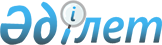 Аудандық мәслихаттың 2017 жылғы 28 желтоқсандағы № 182 "2018 – 2020 жылдарға арналған Шұбарши ауылдық округ бюджетін бекіту туралы" шешіміне өзгерістер енгізу туралы
					
			Мерзімі біткен
			
			
		
					Ақтөбе облысы Темір аудандық мәслихатының 2018 жылғы 6 желтоқсандағы № 275 шешімі. Ақтөбе облысы Әділет департаментінің Темір аудандық Әділет басқармасында 2018 жылғы 11 желтоқсанда № 3-10-224 болып тіркелді. Мерзімі өткендіктен қолданыс тоқтатылды
      Қазақстан Республикасының 2008 жылғы 4 желтоқсандағы "Қазақстан Республикасының Бюджет кодексі" Кодексінің 9–1 бабының 2 тармағына, 109-1 бабының 4 тармағына, Қазақстан Республикасының 2001 жылғы 23 қаңтардағы "Қазақстан Республикасындағы жергілікті мемлекеттік басқару және өзін–өзі басқару туралы" Заңының 6 бабының 2–7 тармағына сәйкес Темір аудандық мәслихаты ШЕШІМ ҚАБЫЛДАДЫ:
      1. Аудандық мәслихаттың 2017 жылғы 28 желтоқсандағы № 182 "2018 – 2020 жылдарға арналған Шұбарши ауылдық округ бюджетін бекіту туралы" (нормативтік құқықтық актілерді мемлекеттік тіркеу тізілімінде № 5852 тіркелген, 2018 жылғы 22 қаңтарда "Темір" газетінде жарияланған) шешіміне мынадай өзгерістер енгізілсін:
      көрсетілген шешімнің кіріспесінде "№ 95" және "№ 148" нөмірлері алынып тасталсын;
      1 тармақта: 
      1) тармақшада: 
      cалықтық түсімдер – "7 306" сандары "7 354" сандарымен ауыстырылсын;
      салықтық емес түсімдер – "380,8" сандары "332,8" сандарымен ауыстырылсын.
      2. Көрсетілген шешімдегі 1 – қосымша осы шешімдегі қосымшаға сәйкес жаңа редакцияда жазылсын.
      3. "Темір аудандық мәслихатының аппараты" мемлекеттік мекемесіне заңнамада белгіленген тәртіппен:
      1) осы шешімді Темір аудандық Әділет басқармасында мемлекеттік тіркеуді;
      2) осы шешімді Қазақстан Республикасы нормативтік құқықтық актілерінің эталондық бақылау банкіне ресми жариялауға жіберуді;
      3) осы шешімді Темір аудандық мәслихатының интернет – ресурсында орналастыруды қамтамасыз етсін.
      4. Осы шешім 2018 жылғы 1 қаңтардан бастап қолданысқа енгізіледі. 2018 жылға арналған Шұбарши ауылдық округ бюджеті
					© 2012. Қазақстан Республикасы Әділет министрлігінің «Қазақстан Республикасының Заңнама және құқықтық ақпарат институты» ШЖҚ РМК
				
      Темір аудандық мәслихатының  сессия төрағасы 

Г. Қалиева

      Темір аудандық мәслихатының хатшысы 

Б. Ізбасов
Аудандық мәслихаттың2018 жылғы 6 желтоқсандағы№ 275 шешіміне қосымшаАудандық мәслихаттың2017 жылғы 28 желтоқсандағы№ 182 шешіміне 1 – қосымша
Санаты
Сыныбы
Кіші ссыныбы
Атауы
Сомасы (мың теңге)
I. Кірістер
30820,8
1
Салықтық түсімдер
7354
01
Табыс салығы
2740
2
Жеке табыс салығы
2740
04
Меншiкке салынатын салықтар
4513
1
Мүлiкке салынатын салықтар
213
3
Жер салығы
300
4
Көлiк құралдарына салынатын салық
4000
05
Тауарларға, жұмыстарға және қызметтерге салынатын iшкi салықтар
101
4
Кәсiпкерлiк және кәсiби қызметтi жүргiзгенi үшiн алынатын алымдар
101
2
Салықтық емес түсiмдер
332,8
06
Басқа да салықтық емес түсiмдер
332,8
1
Басқа да салықтық емес түсiмдер
332,8
4
Трансферттердің түсімдері
23134
02
Мемлекеттiк басқарудың жоғары тұрған органдарынан түсетiн трансферттер
23134
3
Аудандардың (облыстық маңызы бар қаланың) бюджетінен трансферттер
23134
Функционалдық топ
Функционалдық кіші топ
ББ әкімшісі
Бағдарлама
Атауы
Сомасы (мың теңге)
II. Шығындар
30820,8
01
Жалпы сипаттағы мемлекеттiк қызметтер
17507,8
1
Мемлекеттiк басқарудың жалпы функцияларын орындайтын өкiлдi, атқарушы және басқа органдар
17507,8
124
Аудандық маңызы бар қала, ауыл, кент, ауылдық округ әкімінің аппараты
17507,8
001
Аудандық маңызы бар қала, ауыл, кент, ауылдық округ әкімінің қызметін қамтамасыз ету жөніндегі қызметтер
17027,8
022
Мемлекеттік органның күрделі шығыстары
480
04
Бiлiм беру
5420
1
Мектепке дейінгі тәрбие және оқыту
5420
124
Аудандық маңызы бар қала, ауыл, кент, ауылдық округ әкімінің аппараты
5420
004
Мектепке дейінгі тәрбиелеу және оқыту және мектепке дейінгі тәрбиелеу және оқыту ұйымдарында медициналық қызмет көрсетуді ұйымдастыру
5420
06
Әлеуметтік көмек және әлеуметтік қамсыздандыру
3440
2
Әлеуметтік көмек
3440
124
Аудандық маңызы бар қала, ауыл, кент, ауылдық округ әкімінің аппараты
3440
003
Мұқтаж азаматтарға үйде әлеуметтік көмек көрсету
3440
07
Тұрғын үй-коммуналдық шаруашылық
3761
3
Елді-мекендерді көркейту
3761
124
Аудандық маңызы бар қала, ауыл, кент, ауылдық округ әкімінің аппараты
3761
008
Елді мекендердегі көшелерді жарықтандыру
1791
009
Елді мекендердің санитариясын қамтамасыз ету
855
011
Елді мекендерді абаттандыру мен көгалдандыру
1115
13
Басқалар
692
9
Басқалар
692
124
Аудандық маңызы бар қала, ауыл, кент, ауылдық округ әкімінің аппараты
692
040
Өңірлерді дамытудың 2020 жылға дейінгі бағдарламасы шеңберінде өңірлерді экономикалық дамытуға жәрдемдесу бойынша шараларды іске асыруға елді мекендерді жайластыруды шешуге арналған іс-шараларды іске асыру
692
ІІІ. Таза бюджеттік кредиттеу
0
Бюджеттік кредиттер
0
Санаты
Сыныбы
Кіші сыныбы
Атауы
Атауы
Сомасы (мың теңге)
5
Бюджеттік кредиттерді өтеу
Бюджеттік кредиттерді өтеу
0
01
Бюджеттік кредиттерді өтеу
Бюджеттік кредиттерді өтеу
0
1
Мемлекеттік бюджеттен берілген бюджеттік кредиттерді өтеу
Мемлекеттік бюджеттен берілген бюджеттік кредиттерді өтеу
0
Функционалдық топ
Функционалдық кіші топ
ББ әкімшісі
Бағдарлама
Атауы
Сомасы (мың теңге)
IV. Қаржы активтерімен жасалатын операциялар бойынша сальдо
0
V. Бюджет тапшылығы
0
VІ. Бюджет тапшылығын қаржыландыру
0